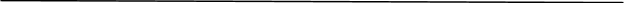 TITLE:                        SCHOOL COUNSELORQUALIFICATIONS:   Connecticut Certification with endorsements pertaining to grade level REPORTS TO:          Building Principal SUPERVISES:           N/A PERFORMANCE RESPONSIBILITIES:         Provides guidance services to students who do not meet minimal social     standards of conduct.         Counsels students having personal or school related problems.         Acts as a liaison between home and school.         Assists classroom and special education teachers in implementing behavior                modification programs.         Communicates with Students who are experiencing personal or school related                problems.         Works with staff in assessing overall behavior patterns for early intervention.         Maintains ongoing communications with parents of designated student.         Increases the opportunity for discussion between teacher and students.         Assists in the preparation of eighth grade students, including high school     selection.         Supervises Career Education Program for grades K-8.         Assists in the registration and orientation of new students.         CMT, SBAC         Maintains student records and protects their confidentiality.         Works to resolve students’ educational handicaps.           Assists in organizing and administering all State tests.          Works to discover and develop special abilities of students.         Provides student information to other secondary schools and outside     agencies.         Guides students in their participation in school and community activities.         Helps students evaluate career interests and choices.         Works with students on an individual basis in the solution of personal      problems and small group.         Performs such other related tasks as the principal may assign.     Classroom lessons-developmental guidance.      Cass manages and facilitates 504 meetings      Participates as a member of SAT process.      Homeless Liaison      Speaks with High School students/parents regarding change of  schools      Performs other related duties as determined by the building principalTERMS OF EMPLOYMENT:  Work year to be established by the Board.  Salary as stipulated in the Canterbury Education Association Professional Agreement.EVALUATION:  This position is subject to the Staff Employee Evaluation process presently implemented in the Canterbury school district. BOE Approval:   June  12, 2018                                    Date